	                  Проект 			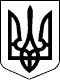 УКРАЇНАЧЕЧЕЛЬНИЦЬКА РАЙОННА РАДАВІННИЦЬКОЇ ОБЛАСТІРІШЕННЯ__листопада  2017 року                                                              16 сесія 7 скликанняПро присвоєння чергового рангу посадової особи місцевого самоврядування заступнику голови районної радиВідповідно до статті 43 Закону України «Про місцеве самоврядування в Україні», статей 14, 15 Закону України «Про службу в органах місцевого самоврядування», враховуючи погодження постійних комісій районної ради з питань  бюджету та комунальної власності, з питань регламенту, депутатської діяльності та етики, зміцнення законності і правопорядку, районна рада ВИРІШИЛА:Присвоїти КРУК Наталії Анатоліївні, заступнику голови Чечельницької районної ради, 8 ранг посадової особи місцевого самоврядування в межах 4 категорії посад.	2. Контроль за виконанням цього рішення покласти на постійні комісії  районної ради з  питань  бюджету  та   комунальної  власності  (Савчук В.В.) та з питань регламенту, депутатської діяльності та етики, зміцнення законності і правопорядку (Лісницький В.О.).Голова районної ради						           С.В. П’яніщукЛісницький В.О.Савчук В.В.Катрага Л.П.Кривіцька І.О.Лисенко Г.М.Крук Н.А.